                                    Руководителюобщеобразовательной организацииисх. от 13.11.2017 № 01-2421                       В соответствие  с письмом Министерства образования, науки и молодежной политики Краснодарского края от 10.11.2017 № 47-22579/17-11 « О Всероссийской неделе « Живой классики» в библиотеках» Управление образования администрации муниципального образования Выселковский район информирует, что с 20 по 25 ноября 2017года в рамках проведения Всероссийского конкурса юных чтецов « Живая классика» проводится Всероссийская неделя « Живой Классики» в библиотеках.                  Рекомендуем в этот период организовать проведение Недели в библиотеках. В содержание Недели включить:1. Презентацию Всероссийского конкурса юных чтецов « Живая классика» и Всероссийской школьной летописи, описание, как принять участие;2. Презентацию книг из библиотечных фондов.  Школьные библиотекари составляют рекомендации по выбору произведений на конкурс на основе имеющегося фонда. Главное правило-автор и произведение не должны входить в школьную программу по литературе .3. Библиотечная книжная выставка (произведения, которые библиотекари рекомендуют ребятам прочесть на конкурсе). Желательно, чтобы выставка была организована за неделю до мероприятия, чтобы привлечь школьников и педагогов.                 Рекомендации библиотекарей по выбору литературы необходимо направить  по адресу : pochta@voungreaders.ru//. В теме письма необходимо написать : «Название региона. Списки « Недели живой классики».                 Оперативную информацию о проведении Недели « Живой классики» в библиотеках с фотографиями направлять в период с 20 по 24 ноября  на эл. адрес: kostianova_8@ mail.ru , для дальнейшего размещения на сайте Министерства образования, науки и молодежной политики Краснодарского края.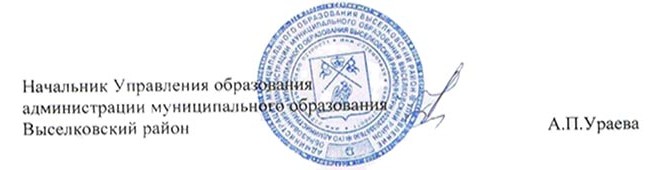 Т.Н.Костянова73-3-96